City of Lawrence Board of Parks and Recreation - Regular Meeting
Wednesday, September 11, 2019 – 6:00 pm
Lawrence Government CenterPublic Assembly RoomMembers present:   Judy Logsdon, Helen Taylor and Tom Burns  Staff:    Joe Murphy, Eric Martin and Dina GeeGuest:  Meeting was called to order by Judy Logsdon at 6:14 pm.Minutes:Minutes of the August 14, 2019 meeting were distributed for review and clarification. Judy Logsdon entertained a motion to accept the minutes as submitted.   Motion was made by Tom Burns to accept the minutes, seconded by Helen Taylor.  Motion carried 3-0.  Board Comment:Harmon Way paving is still on the agenda but we are waiting on contractor to get back with us to see what he can do with our budget.Eric met with Structure Point to discuss the Park’s Master Plan and they are talking to Cornerstone to draw it up.Community Park has a lot of trash against the fence in the back of the park.Reports from Parks Director:Eric sent out request for quotes for the Explorer Park playground.Blues and Brews is September 14, 2019 at the Fort Harrison State Park.Lagers at Lawrence is September 21, 2019 at the Civic CenterThe Red Lions Soccer tournament is September 27-29, 2019.Old Business:    New Business: 2020 General Budget – Timetable2020 Non-Reverting Budget – TimetableOn September 18th, the Finance Committee has a meeting at 5:00 pm. and then the first reading will be at the Council meeting at 6:30pm.  The public meeting will be on October 7th and then the Council can adopt it at the October mid-month meeting. Catering RFP – DiscussionThe Board discussed the idea of having preferred caterers at the Sterrett Center.  The pros would be someone to look after the venue and it providing more revenue.  The Board also discussed the increase of the deposit for the Sterrett Center.  After discussion, Judy Logsdon entertained a motion to increase the deposit at the Sterrett to $400.00.  Motion was made by Helen Taylor to accept the deposit increase, seconded by Tom Burns.  Motion carried 3-0.Public Comments:  	NoneAdjournment: Judy Logsdon adjourned the meeting at 6:44 p.m.Secretary Signature: ______________________________________ Date: _____________________________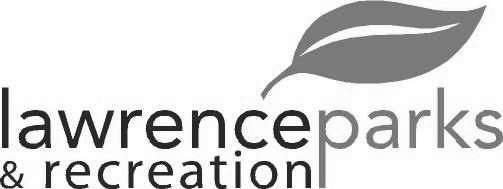 